Problems in America Mini-QFocus Question: Describe two problems seen in America today.Part 1: Reading and Annotating the Document – H.A.P.P.Y. 1-Read the documents carefully, answering the questions as you go.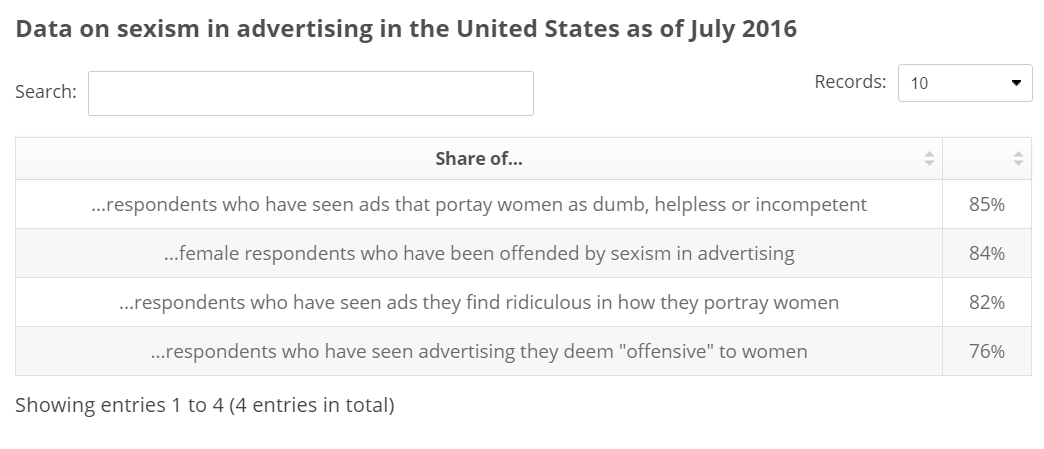 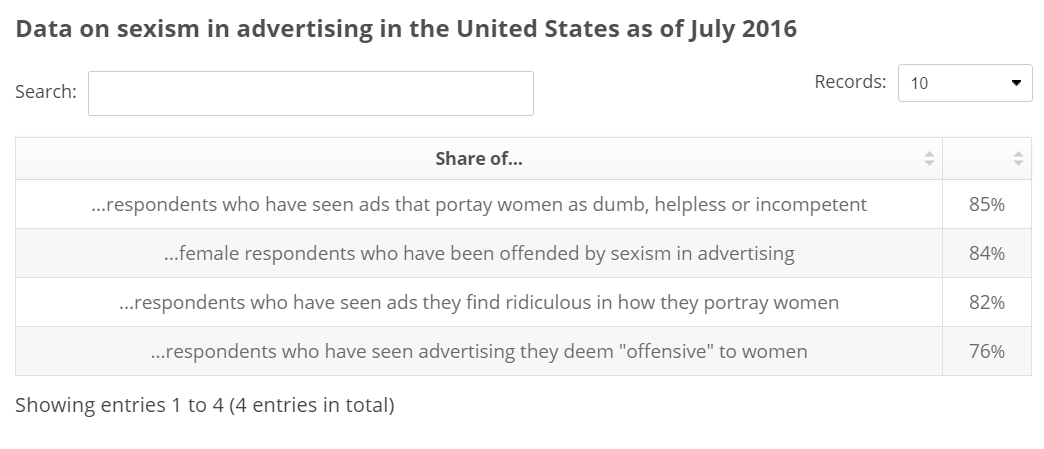 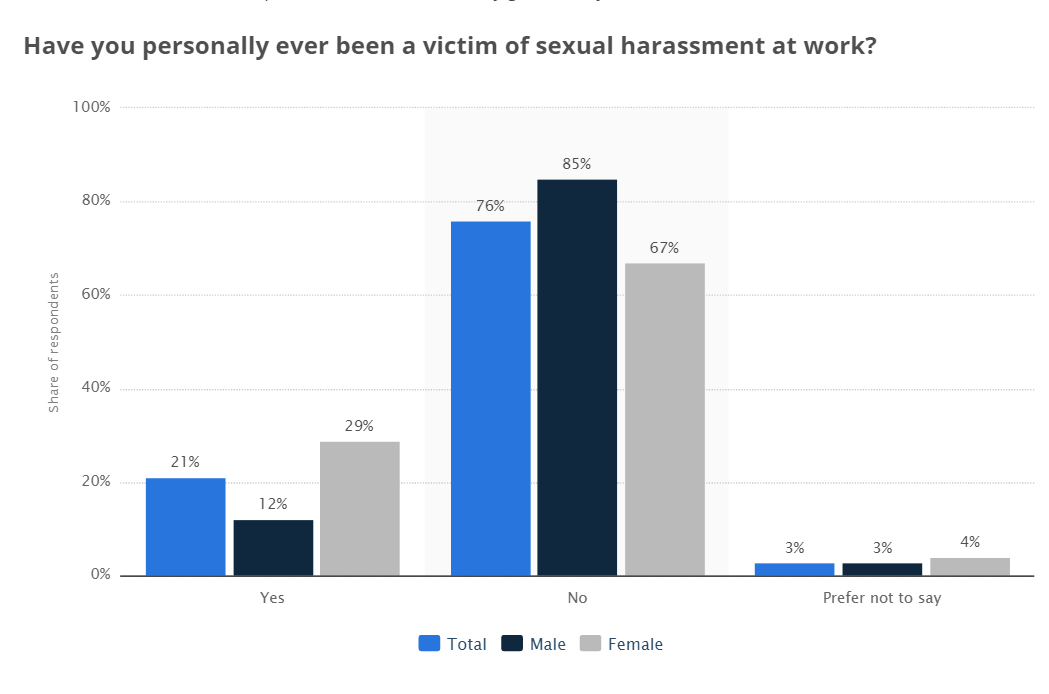 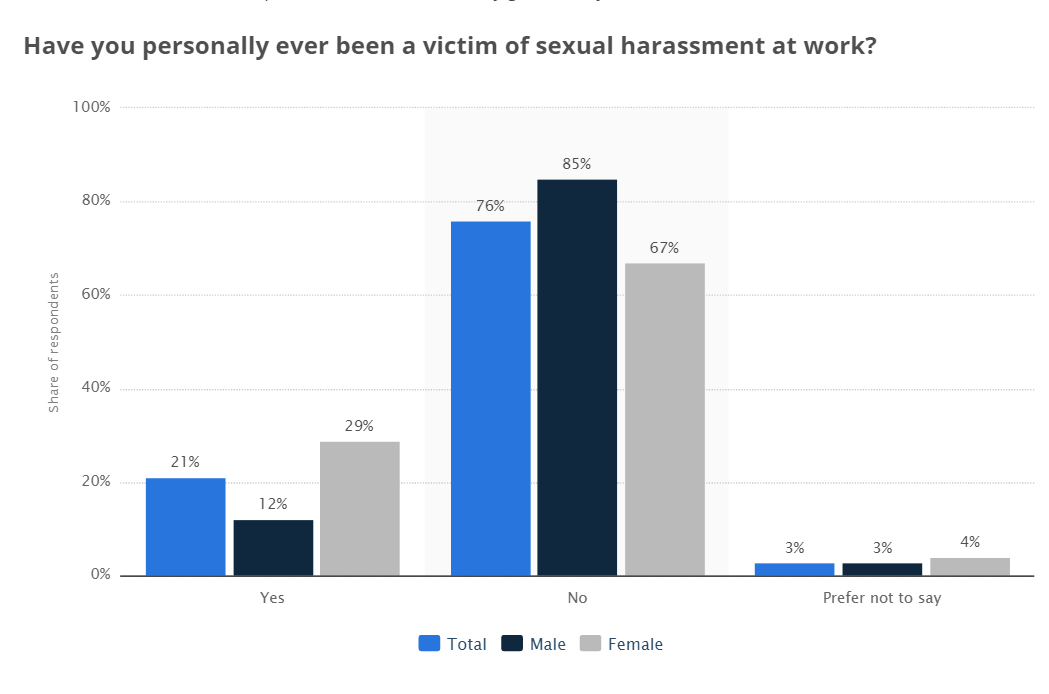 Part 2: Brainstorm Ideas & Categorize DocumentsFocus Question: Describe two problems seen in America today.Directions:STEP 1: Answer the focus question based on your analysis of the documents.STEP 2: Categorize the documents based on how they help you answer the question. Part 3: Formulating a Thesis, Based on the EvidenceFocus Question: Describe two problems seen in America today.Directions: Pick 1 of the following options. (You can earn up to a “Proficient” only, if you use the claim starter).Claim #1Two problems seen in America today include [identify and briefly detail at least 2 reasons] ____________________________________________________________________________________________________________________________________________________________________________________________________________________________________________________________________________________________________________________________________Claim #2: Make your own….________________________________________________________________________________________________________________________________________________________________________________________________________________________________________________________________________________________________________________________________________________________________________________________________________________________________________________________________________________________________________________________________________________________________________________________________________________________________________________________________________Document:                                                                                               Date:Source/Author:Document:                                                                                               Date:Source/Author:Y: whY does this help you answer the question?Historical ContextAudiencePurposePoint of ViewWhich component(s) best help you answer the question? Explain WHY.Which component(s) best help you answer the question? Explain WHY.Which component(s) best help you answer the question? Explain WHY.Document:                                                                                               Date:Source/Author:Document:                                                                                               Date:Source/Author:Y: whY does this help you answer the question?Historical ContextAudiencePurposePoint of ViewWhich component(s) best help you answer the question? Explain WHY.Which component(s) best help you answer the question? Explain WHY.Which component(s) best help you answer the question? Explain WHY.Document:                                                                                               Date:Source/Author:Document:                                                                                               Date:Source/Author:Y: whY does this help you answer the question?Historical ContextAudiencePurposePoint of ViewWhich component(s) best help you answer the question? Explain WHY.Which component(s) best help you answer the question? Explain WHY.Which component(s) best help you answer the question? Explain WHY.Document:                                                                                               Date:Source/Author:Document:                                                                                               Date:Source/Author:Y: whY does this help you answer the question?Historical ContextAudiencePurposePoint of ViewWhich component(s) best help you answer the question? Explain WHY.Which component(s) best help you answer the question? Explain WHY.Which component(s) best help you answer the question? Explain WHY.Not Present (0 pts.)Novice (1 pt.)Proficient (2 pts.)Expert (3 pts.)Thesis(0-3 pts.)Contains an unclear or emerging claim that suggests a vague position.Introduces a claim that is clearly arguable and takes an identifiable position on an issue.Introduces a precise claim that is clearly arguable and takes an identifiable position on the issue. The claim statement includes not only a list of main points, but a concise preview of the reasoning behind the claim.